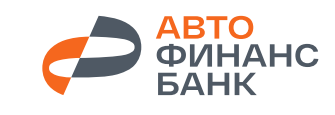 	в АО «Авто Финанс Банк» ЗАЯВЛЕНИЕ - АНКЕТА НА РЕСТРУКТУРИЗАЦИЮЯ, ФИО ДАТА РОЖДЕНИЯ 	ПАСПОРТ ГРАЖДАНИНА РФ: СЕРИЯ 		НОМЕРКЕМ ВЫДАН ДАТА ВЫДАЧИ 			  	 	     МОБИЛЬНЫЙ ТЕЛЕФОН НАИМЕНОВАНИЕ РАБОТОДАТЕЛЯ               				 ДОЛЖНОСТЬ АДРЕС 			   СУММА ДОХОДА В МЕСЯЦ			 		ДРУГИЕ РЕГУЛЯРНЫЕ ДОХОДЫ В МЕСЯЦ 		 Прошу рассмотреть возможность реструктуризации задолженности по кредитному договору №__________________ от «___»__________20___ в связи со следующими обстоятельствами (кратко описать причины ухудшения финансового положения):Наличие и сохранность предмета залога, оформленного в обеспечение обязательств по кредитному договору, подтверждаю:ДА	НЕТЗапрашиваемая схема реструктуризации:Увеличение срока кредита с целью снижения размера ежемесячных платежей;				Установление льготного периода по выплате основного долга и оплате только процентов за пользование кредитом с сохранением первоначального срока кредита и увеличением ежемесячных платежей после окончания льготного периода; Иное (опишите)________________________________________________________________________________Запрашиваемый размер ежемесячного платежа: ________________ рублей.      Способ подписания соглашения:        через Дилерский центр /       Личный кабинет в Мобильном приложении / Интернет БанкеАдрес дилерского центра для подписания дополнительного соглашения: ___________________________________Прилагаемые документы: □ Подтверждение доходов (указать вид документа): ___________________________________□ Копия ПТС □ Копия действующего полиса КАСКО □ Иные документы: _____________________________________Дата «___» __________ 20___г.               		Подпись заявителя _______________________ (                                         )Настоящее Заявление-Анкета и сведения, содержащиеся в ней, а также все затребованные Банком документы предоставляются исключительно в целях принятия Банком решения о реструктуризации задолженности по кредитному договору, подлежат хранению в Банке и не возвращаются заявителю даже в случае, если реструктуризация не будет произведена. Банк вправе проверять достоверность и полноту любой сообщаемой заявителем о себе информации.Настоящим заявитель подтверждает полноту и достоверность предоставляемой информации._ _ _ _ _ _ _ _ _ _ _ _ _ _ _ _ _ _ _ _ _ _ _ _ _ _ _ _ _ _ _ _ _ _ _ _ _ _ _ _ _ _ _ _ _ _ _ _ _ _ _ _ _ _ _ _ Принял _____________________________________________________________ (ФИО и подпись кредитного менеджера)Дата ___________ Время ________